Қостанай мемлекеттік педагогикалық институтыАқпаратты-кітапхана орталығыӘБДІХАЛЫҚОВАҚалимаш АхатҚЫЗЫБиобиблиографиялық көрсеткіш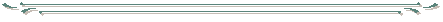 аБДЫКАЛИКОВАкалимаш АхатОВНАБиобиблиографический указательҚостанай 2016ББК 91.9:24Ә 14©  Қостанай мемлекеттік педагогикалық институты, 2016ОҚЫРМАНДАРҒАҰсынылып отырған көрсеткіш – «ҚМПИ-нің ғылымдағы тұлға-лары» көрсеткіш сериясының жалғасы Қостанай мемлекеттік педагогикалық институтының профессоры, жаратылыстану кафедра-сының доценті, химия ғылымдарының кандидаты Әбдіхалықова Қалимаш Ахатқызына арналған. Библиографияға Қ. А. Әбдіхалықованың жеке мұрағаты мен КМПИ ғылыми кітапханасының қорынан алынған материалдар енгізілген.Мағлұмат алфавиттік және хронологиялық тәртіппен орналастырылған.Ақпараттарды іріктеу 2016 жылы 29 сәуір тәмамдалды.К ЧИТАТЕЛЯМПредлагаемый биобиблиографический указатель – продолжение серии указателей «Наука КГПИ в лицах», посвящен кандидату химических наук, доценту кафедры естественных наук, профессору Костанайского государственного педагогического института, Абдыкаликовой Калимаш Ахатовне.Библиография включает материалы из архива Абдыкаликовой К. А. и фонда научной библиотеки КГПИ. Материал расположен в хронологическом порядке, в пределах каждого года по алфавиту.Отбор документов завершен 29 апреля 2016 года.ХИМИЯ ҒЫЛЫМДАРЫНЫҢ КАНДИДАТЫ, ДОЦЕНТ,ҚМПИ ПРОФЕССОРЫ Қ. А. ӘБДІХАЛЫҚОВАНЫҢ ӨМІРІ МЕН ҚЫЗМЕТІНІҢ НЕГІЗГІ КЕЗЕҢДЕРІӘбдіхалықова Қалимаш Ахатқызы, 1951 жылдың 10 ақпанында қазіргі Әулиекөл ауданының (бұрынғы Семиозер) Лаврентьевка аулында дүниеге келген.1958–1967 жж. – Диев совхозының Мырзакөл орта мектебінде білім алып, мектепті алтын медальға тәмамдады.1967–1972 жж. – С. М. Киров атындағы Қазақ Мемлекеттік университетінің химия факультетінің аналитика кафедрасын аяқтады.1972 ж. – Қостанай облыстық санитарлы-эпидемия стансасына жоғарғы білімді химик болып жұмысқа орналасты.1973–1977 жж. – мектепте, геология орталығының лаборатория-ларында жұмыс атқарды.1977 ж. – Костанай педагогикалық институтында қызмет атқара бастады. Алғашында химия кафедрасының қарапайым лаборанты жұмысынан бастады.1981 ж. – Қостанай педагогикалық институтының химия кафедрасының мұғалімі болып ауысты. 1983–1985 жж. – ҚазССР ҒА-ның Химия ғылымдары институты-на стажер зерттеуші болып бекітілді. 1985–1988 жж. – ҚазССР ҒА-ның Химия ғылымдары институтында күндізгі бөлімінде аспирантурада оқыды.1989 ж. – С. М. Киров атындағы Қазақ Мемлекеттік университетінің арнайы кеңесінде 02.00.10 «Биоорганикалық химия, табиғи қосылыстар және биологиялық активті заттар химиясы» мамандығы бойынша кандидаттық диссертация қорғады. 1994 ж. – Жоғарғы аттестациялау комиссиясының шешімімен Доцент-ғылыми атағы берілді. 1992–1996 жж. – Костанай Мемлекеттік университетінің жалпы химия кафедрасының доценті 1996 ж. – Мемлекеттік университетінің жалпы химия кафедрасының профессоры қызметін атқарды. 2004–2008 жж. – Қостанай мемлекеттік педагогикалық институтының жаратылыстану факультетінің химия кафедрасының доценті. 2008–2009 жж. – оқу жылы Қостанай мемлекеттік педагогикалық институтының жаратылыстану-математика факультетінің химия кафедрасының меңгерушісі2008 ж. – Қостанай мемлекеттік педагогикалық институтының профессоры атағы берілді.2009 жылдың 1 қыркүйегінен 2012 жылдың мамыр айына дейін – Қостанай мемлекеттік педагогикалық институтының жаратылыстану-математика факультетінің деканы қызметін атқарды.2012 жылдан бүгінге дейін – Қостанай мемлекеттік институтының жаратылыстану кафедрасының доценті.2015 ж – «Қостанай мемлекеттік педагогикалық институтына сіңірген еңбегі үшін» медалімен марапатталды.ОСНОВНЫЕ ДАТЫ ЖИЗНИ И ДЕЯТЕЛЬНОСТИКАНДИДАТА ХИМИЧЕСКИХ НАУК, ДОЦЕНТА, ПРОФЕССОРА КГПИ К. А. АБДЫКАЛИКОВОЙАбдыкаликова Калимаш Ахатовна родилась 10 января 1951 года в п. Лаврентьевка Аулиекольского района Кустанайской области.1958–1967 гг. – училась и окончила с отличием Мырзакольскую среднюю школу в п. Диеевка Аулиекольского района Кустанайской области.1967–1972 гг.– студентка Казахского государственного университета им. С. М. Кирова.1972 г. – работает в Кустанайской областной санитарно-эпидемиологической лаборатории.1973–1977 гг. – работает в школе, центральной лаборатории геологоуправления г. Кустаная.1977 г. – старший лаборант кафедры химии Кустанайского педагогического института им. 50-летия СССР.1981 г. – преподаватель кафедры химии Кустанайского педагогического института им. 50-летия СССР.1983–1985 гг. – стажер-исследователь Института химических наук АН КазССР. 1985–1988 гг. обучалась в очной аспирантуре Института химических наук АН КазССР.1989 г. – в диссертационном совете Казахского государственного университета им. С. М. Кирова защитила диссертацию на соискание ученой степени кандидата химических наук на тему «Фитохимические изучения бузульника крупнолистного» по специальности 02.00.10 «Биоорганическая химия, химия природных и биологически активных веществ».1994 г. – присвоено ученое звание Доцента ВАК.1992–1996 гг. – доцент кафедры общей химии Костанайского государственого университета им. А. Байтурсынова.1996 г. – профессор кафедры общей химии Костанайского государственого университета им. А. Байтурсынова.2004–2008 гг. – доцент кафедры химии факультета естественных наук Костанайского государственного педагогического института.2008 г. – присвоено звание профессора КГПИ.2008–2009 гг. – заведущая кафедрой химии естественно-математического факультета Костанайского государственного педагогического института.2009 – по май 2012 гг. – декан естественно-математического факультета Костанайского государственного педагогического института.2012 г. – по настоящее время – доцент кафедры естественных наук Костанайского государственного института.2015 г. – награждена нагрудным знаком «Қостанай мемлекеттік педагогикалық институтына сіңірген еңбегі үшін».ҚЫСҚАША ӨМІРБАЯНЫӘбдіхалықова Қалимаш Ахатқызы, 1951 жылдың 10 ақпанында қазіргі Әулиекөл ауданының (бұрынғы Семиозер) Лаврентьевка аулында дүниеге келген.1967 жылы Диев совхозының Мырзакөл орта мектебін алтын медальға тәмамдап, С. М. Киров атындағы Қазақ Мемлекеттік университетінің химия факультетіне оқуға түскен.1972 жылы осы факультеттің аналитика кафедрасын аяқтап, жолдамамен Қостанай облыстық санитарлы-эпидемия стансасына жоғарғы білімді химик болып жұмысқа орналысты. 1973 – 1976 жылдар арасында мектепте, геология орталығының лабораторияларында жұмыс атқарды.Костанай мемлекеттік институтында 1977 жылдан бастап қызмет атқара бастады. Алғашында химия кафедрасының қарапайым лаборанты жұмысынан бастады.1981 жылы ғана конкурс бойынша осы кафедраның мұғалімі болып ауысты. 1983 жылы ҚазССР ҒА-ның Химия ғылымдары институтына стажер-зерттеуші болып бекітілді. 1985 – 1988 жылдары осы институттың күндізгі бөлімінде02.00. 10. «Биоорганикалық химия, табиғи қосылыстар және биологиялық активті заттар химиясы» мамандығы бойынша аспирантурада оқыды.1989 жылы С.М.Киров атындағы Қазақ Мемлекеттік университетінің арнайы кеңесінде 02.00.10 «Биоорганикалық химия, табиғи қосылыстар және биологиялық активті заттар химиясы» мамандығы бойынша кандидаттық қорғады. 1994 жылы Жоғарғы аттестациялау комиссиясының шешімімен Доцент-ғылыми атағы берілді. 1992 жылдан 1996 жылға дейін Костанай Мемлекеттік университетінің жалпы химия кафедрасының доценті, ал 1996 жылдан профессоры қызметін атқарды. 1991 жылдан университет құрамынан пединститут бөлінгенге дейін 10 жыл ҚМУ-нің Ғылыми кеңесінің хатшысы жұмысын қатар алып жүрді.2004 – 2008 жылдары пединституттың жаратылыстану факультетінің химия кафедрасының доценті. 2008 – 2009 оқу жылы пединституттың жаратылыстану факультетінің химия кафедрасының меңгерушісі , ал 2009 жылдың 1 қыркүйегінен 2012 жылдың мамыр айына дейін жаратылыстану-математика факультетінің деканы қызметін атқарды.2008 жылы Қостанай мемлекеттік педагогикалық институтының Ғылыми кеңесінің шешімімен профессор атағы берілді.2012 жылдан бүгінге дейін жаратылыстану кафедрасының доценті.Әбдіхалықова Қ. А. ғылыми жұмыспен үзбей айналысады, олардың тақырыптары әр түрлі: әдістемелік, зерттеулік бағыттарда жүргізіледі. Негізгі ғылыми жұмысының тақырыбы: «Қостанай өңірінің өсімдіктеріне фитохимиялық анализ» жасау. Осы жұмыстардың нәтижелері мақалалар түрінде басылымда шығып тұрады. 70-ке жуық ғылыми жұмыстары әр түрлі басылымдарда жарық көрді, оның үшеуі оқу-әдістемелік құрал.Қалимаш Ахатқызы мұғалімдердің білімін жетілдіру институты мен қала мектептерімен тығыз байланыста жұмыс жасайды. Оқушылар мен студенттердің ғылыми жұмыстарына жетекшілік көрсетіп, ғылыми мақалалар дайындап, кафедраның және басқа да оқу орындарының химия ғылымы бойынша дайындалған шығармашылық жұмыстарына сын-пікір беріп отырады, әр түрлі деңгейдегі олимпиадаларда әділ қазылар алқасына жетекшілік жасайды. Екі рет Қазақстан Республикасының Білім-Ғылым министрлігінің, бірнеше мәрте институттың мақтау грамоталарымен марапатталды. Институттың 75-жылдығына орай «Қостанай мемлекеттік институтына сіңірген еңбегі үшін» медалімен марапатталды.Өскемен қаласында өткен «Химия және биология мұғалімдерінің 1 съезінің» делегаты.Әбдіхалықова Қ.А. жоғары білім беру жүйесінде 40 жылға жуық жұмыс істейді. Ұстаздық ету – оның өмірінің мағынасы, өзі оқытатын пәндерді терең біледі. Өз білгенін студенттерге жеткізуден, жас мұғалімдерге көмек көрсетуден жалықпайды.КРАТКАЯ БИОГРАФИЯАбдыкаликова Калимаш Ахатовна родилась 10 января 1951 года в поселке Лаврентьевка Аулиекольского района Кустанайской области.В 1967 году окончила с золотой медалью Мырзакольскую среднюю школу в п. Диевка Аулиекольского района. После окончания школы поступила на химический факультет Казахского государственного университета им. С. М. Кирова.В 1972 году успешно окончила КазГУ им С. М. Кирова и по направлению начала свою трудовую деятельность в Кустанайской областной санитарно-эпидемиологической лаборатории.С 1973 по1977 годы работала в школе, центральной лаборатории геологоуправления г. Кустаная.С 1977 г. поступает на работу в Кустанайский педагогический институт старшим лаборантом кафедры химии, по совместительству проводит занятия на кафедре.В 1981 году была избрана по конкурсу преподавателем кафедры химии. В 1983-1985 годы была переведена стажером-исследователем Института химических наук АН КазССР. С 1985 по 1988 гг. обучалась в очной аспирантуре ИХН АН КазССР по специальности 02.00.10 «Биоорганическая химия, химия природных соединений и биологически актавных веществ». В 1989 году Абдыкаликова К. А. в диссертационном совете КазГУ им. С. М. Кирова успешно защитила диссертацию на соискание ученой степени кандидата химических наук на тему «Фитохимические изучения бузульника крупнолистного» по специальности 02.00.10 «Биоорганическая химия, химия природных соединений и биологически актавных веществ».В 1994 году присвоено ученое звание Доцента ВАК.С 1992 по 1996 г. была избрана по конкурсу на должность доцента. В 1996 году избрана на должность профессора кафедры общей химии Костанайского государственного университета им. А. Байтурсынова.С 1991 года до выделения пединститута из состава КГУ была Ученым секретарем Совета Университета по совместительству.В 2004-2008 годы работала доцентом кафедры химии факультета естественных наук.В 2008-2009 годы заведовала кафедрой химии естественно-математического факультета. В 2008г. – присвоено звание профессора КГПИ.С 1 сентября 2009 года по май 2012 года была деканом естественно-математического факультета.В настоящее время работает доцентом кафедры естественных наук.Калимаш Ахатовна почти 40 лет плодотворно трудится на кафедре естественных наук КГПИ. Активно занимается научной работой по кафедральной теме «Экологическая оценка природных ресурсов Костанайской области», руководит научной работой студентов в проблемной группе «Фитохимическое изучение лекарственных растений». Является автором около 70 научных и методических трудов, из них 3 учебно-методических пособия по химии лекарственных растений.Абдыкаликова К. А. проводит большую работу по связи с учреждениями образования. Ежегодно читает лекции для учителей на государственном и русском языках. Консультирует научную работу учащихся гимназии им. Мауленова и естественно-математической гимназии г. Костаная, работает с одаренными детьми школы «Дарын». Входит в состав жюри олимпиады школьников по химии всех уровней. Консультирует учителей школ по научным и методическим вопросам, имеет совместные публикации с учителями.Калимаш Ахатовна Абдыкаликова – высококвалифицированный педагог. Ее отличает отличное знание предмета, высокая методическая эрудиция, преданность педагогическому труду, постоянный творческий поиск и самообразование. Именно эти черты позволяют Калимаш Ахатовне успешно решать задачи обучения и воспитания студентов, будущих учителей современной школы.Дважды награждалась Почетными грамотами МОН РК и неоднократно грамотами КГПИ. Была делегатом «Первого съезда учителей биологии и химии».В связи с 75-летием КГПИ Абдыкаликова К. А. награждена медалью «Қостанай мемлекеттік институтына сіңірген еңбегі үшін».Учить учиться, учить мыслить – вот задачи которые ставит Калимаш Ахатовна Абдыкаликова в процессе обучения студентов.Қ. А. ӘБДІХАЛЫҚОВАНЫҢ ЕҢБЕКТЕРІНІҢ ХРОНОЛОГИЯЛЫҚ КӨРСЕТКІШІХРОНОЛОГИЧЕСКИЙ УКАЗАТЕЛЬ НАУЧНЫХ ТРУДОВ К. А. АБДЫКАЛИКОВОЙ1986Абдыкаликова, К. А. Изучение жирно-кислотного состава нейтраль-ных липидов листьев Ligularia macrophylla [Текст] / К. А. Абдыкаликова, Н. А. Артамонова Г. К. Никонов // Химия природных соединений. – 1986. – № 6. – C. 774 – 775. Абдыкаликова, К. А. К вопросу комплексного использования отходов хлопкового производства [Текст] / К. А. Абдыкаликова, Г. К. Никонов // Рациональное использование растительных ресурсов Казахстана: тез. докл. / АН КазССР, Ин-т ботаники. – А – Ата: Наука, 1986. – С. 279 – 282.1987Абдыкаликова, К. А. Жирное масло семян Ligulаria macrophylla [Текст] / К. А. Абдыкаликова, Н. А. Артамонова, Г. К. Никонов // Химия природных соединений. – 1987. – № 1. – C. 138 – 139. Абдыкаликова, К. А. Минорные компоненты Ligulаria [Текст] / К. А. Абдыкаликова, Г. К. Никонов // Вестник АН КазССР. – 1987. – С. 51-54.Абдыкаликова, К. А. О химическом составе гудрона хлопкового масла [Текст] // К. А. Абдыкаликова, Г. К. Никонов, Н. К. Надиров // Известия АН КазССР. Сер. хим. – 1987. – С. 86 – 88.Абдыкаликова, К. А. Фитохимическое изучение Ligulаria macrophylla D.C. Prodz [Текст] // К. А. Абдыкаликова, Г. К. Никонов // III съезд фармацевтов Казахской ССР: тез. докл. / Мин-во здравоохранения КазССР, Гл. аптечное упр., Науч. о-во фармацевтов Казахстана. – Кустанай, 1987. – С. 381 – 382. Абдыкаликова, К. А. Химический состав бузульника крупнолистного [Текст] / К. А. Абдыкаликова // Современные проблемы фармации: тез докл. / АГМИ РИОФ; Гл. аптечное упр; МЗ КазССР. – А – Ата, 1987. – С. 86 – 88.1988Абдыкаликова, К. А. Нафтеновые производные Ligulаria macrophylla [Текст] / К. А. Абдыкаликова, Г. К. Никонов // Химия природных соединений. – 1988. – № 4. – C. 584 –585.Абдыкаликова, К. А. Фитохимическое изучение бузульника крупнолистного [Текст]: автореф. дисс. на соиск. учен. степ. канд. хим. наук: 02.00.10 – биоорганическая химия, химия природных и биологически активных веществ / К. А. Абдыкаликова. – Алма-Ата, 1988. – 24 с.Абдыкаликова, К. А. Фитохимическое изучение бузульника крупнолистного [Текст] / К. А. Абдыкаликова // Известия АН КазССР. – 1988. – С. 24.1989Абдыкаликова, К. А. Окисление фураноэремофилан-14 β 6 α-олида селендиоксидом [Текст] / К. А. Абдыкаликова, Г. К. Никонов // Новые лекарственные препараты из растений Сибири и Дальнего Востока: II Всесоюзная научная конференция: тез. докл. / Гл. Аптечное управление. – Томск, 1989.Абдыкаликова, К. А. Фураноэремофиланы бузульника крупно-листного [Текст] / К. А. Абдыкаликова // IV съезд фармацевтов: тез. докл. / Гл. Аптечное упр. – Чимкент, 1989.Абдыкаликова, К. А. Химические модификации фураноэремофилан – 14 β, 6 α-олида [Текст] / К. А. Абдыкаликова, Г. К. Никонов, В. В. Замкова // Химия природных соединений. – 1989. – № 2. – C. 189 – 193. 1991Абдыкаликова, К. А. Классификация неорганических веществ и генетическая связь между ними [Текст]: метод. рек. для учителей и студентов / К. А. Абдыкаликова. – Кустанай: ИИУ, 1991. – 12 с.1992Абдыкаликова, К. А. Научно-исследовательская работа по биохимии с экологической направленностью [Текст] / К. А. Абдыкаликова // Республиканская научно-исследовательская конференция по повышению эффективности обучения и воспитания в высшей школе в период перехода к рыночным отношениям, посв. 100-летию со дня рождения первого казах. проф. математика А. А. Ермекова: тез. докл. / Респ. правление науч.-техн. о-ва цветной металлургии, Джезказганский горно-технологический институт. – А–Ата,1992. Абдыкаликова, К. А. НИРС по биохимии с экологической направленностью [Текст] / К. А. Абдыкаликова, З. Е. Утина // Материалы республиканской научно-практической конференции «Совершенствование профессиональной подготовки будущего учителя в свете современных требований: тез. докл. / АРПИ им. И. Алтынсарина. – Аркалык, 1992.Абдыкаликова, К. А. УИРС по биохимии как средство экологического воспитания будущих учителей химии [Текст] / К. А. Абдыкаликова // Материалы межгосударственной научно-педагогической конференции «Экологическое обучение и воспитание в системе народного образования»: тез. докл. / Джамбульский педагогический институт ДОУНО, ДИУУ. – Джамбул, 1992.1993Абдыкаликова, К. А. Казахско-русский химический словарь [Текст] / К. А. Абдыкаликова. – Кустанай: ИИУ, 1993. – 18 с. 1994Абдыкаликова, К. А. Фитохимическая оценка тысячелистника обыкновенного [Текст] / К. А. Абдыкаликова, Е. Н. Горощеня // Среда и жизнедеятельность / Областной комитет экологии и природопользования. – Кустанай, 1994. – С. 295 – 296.1996Абдыкаликова, К. А. Продукты окисления фураноэремофилан-14 β 6 α-олида [Текст] / К. А. Абдыкаликова, Г. К. Никонов // Биолого-химические и физико-технические методы и средства в современных научных исследованиях: тез. докл. / КГУ НИИ проблем физики и химии, НИИ медико-биологических проблем. – Кустанай, 1996. – С. 71 – 72.Абдыкаликова, К. А. Тестовая форма контроля знаний учащихся по химии [Текст] : метод. рек. для абитуриентов / К. А. Абдыкаликова, Г. О. Таурбаева. – Кустанай: ИУУ, 1996. – 32 с.Абдыкаликова, К. А. Фитохимическое изучение лекарственных растений Кустанайской области [Текст] / К. А. Абдыкаликова, М. Кадырбаева // Биолого-химические и физико-технические методы и средства научных исследованиях: тез. докл. – Кустанай: КГУ, 1996.-С. 68 – 71.Абдыкаликова, К. А. Фураноэремофилановые эфиры бузульника крупнолистного [Текст] / К. А. Абдыкаликова, Г. К. Никонов // Современные проблемы экологически чистых технологий и материалов: тез. докл. // Вестник КазГУ. Сер.хим. – Т. №5. – 1996. – С. 186 – 187. 1997Абдыкаликова, К. А. Противоопухолевая активность 8 β- гидрокси-эремофил-7/11-ен-12, 8α, 14,6 α-диолида[Текст] / К. А. Абдыкаликова, Г. К. Никонов // Региональные проблемы интеграционных процессов в условиях рыночных проблем: тез. докл. – Кустанай: КГУ, 1997. – С. 291 – 292.1998Абдыкаликова, К. А. Қостанай облысында өсетін итмұрын жемісінің фитохимиялық анализі [Мәтін] / К. А. Абдыкаликова, М. Кадырбаева, Г. Т. Казкенова // Международная конференция по аналитической химии: тез. докл. / М-во науки; АН РК. – Алматы, 1998. – С. 66.Абдыкаликова, К. А. Содержание органических кислот в некоторых лекарственных растениях Костанайской области [Текст] / К. А. Абдыкаликова, М. Кадырбаева, Р. Беденова, З. Тастемирова // Международная научная студенческая конференция «Казахстан 2030: Студент и наука»: тез. докл. / КСХИ. – Костанай, 1998.1999Абдыкаликова, К. А. Тесты для поступающих в ВУЗ [Текст] / К. А. Абдыкаликова. – Костанай, 1999. – 32 с.Абдыкаликова, К. А. Химиядан жоғары оқу орнына түсушілерге арналған тесттер [Мәтін] / К. А. Абдыкаликова. – Костанай, 1999. – 36 б.2000Абдыкаликова, К. А. Изучение влияния некоторых факторов на содержание органических кислот чистотела большого Костанайской области [Текст] / К. А. Абдыкаликова, А. Б. Нурушева // Материалы республиканской научно-практической конференции, посвященной 75-летию акад. Букетова. – Караганда, 2000. – С. 250 – 254.2001Абдыкаликова, К. А. Фитохимическое изучение тысячелистника обыкновенного [Текст] / К. А. Абдыкаликова, В. М. Карасева // Вестник науки Костанайской социальной академии. – 2001. – № 1.2002Абдыкаликова, К. А. Фитохимический анализ лекарственных растений. В 2 ч [Текст]. Ч.1: метод. пособие / К. А. Абдыкаликова. – Костанай: КГУ им.А.Байтурсынова, 2002. – 23 с.	2003Абдыкаликова, К. А. Фитохимический анализ лекарственных растений. В 2 ч [Текст]. Ч.2: метод. пособие для спецпрактикума / К. А. Абдыкаликова. – Костанай: КГУ им. А.Байтурсынова, 2003. – 39 с.2004Абдыкаликова, К. А. Системный подход к интенсификации обучения органической химии по новой технологии [Текст] / К. А. Абдыкаликова, Г. Д. Дженджер // Естественно-психологические науки: теория и практика: тез. докл. науч.-практ. конф., 27-28 января 2004г. – Костанай, 2004.Абдыкаликова, К. А. Фитохимическое изучение плодов барбариса [Текст] / К. А. Абдыкаликова // Вестник науки Костанайского государственного университета им. А. Байтурсынова. Серия сельско-хозяйственные науки. – 2004. – №3. – С. 72– 74.Абдыкаликова, К. А. Фитохимическое изучение травы иссоп [Текст] / К. А. Абдыкаликова, М. Б. Кариева // Вестник науки Костанайского государственного университета им. А. Байтурсынова. Серия сельскохозяйственные науки. – 2004. – №3. – С. 70 – 72.2005Абдыкаликова, К. А. Использование блочно-модульного обучения на уроках органической химии [Текст] / К. А. Абдыкаликова, Л. В. Бойко // Материалы научно-методической конференции "Проблемы формирования профессиональной компетентности учителя в педагогическом вузе", 3 февр. 2005 г. – Қостанай: ҚМПИ, 2005. – С. 268 – 270.	Абдыкаликова, К. А. Методика решения расчетных задач по органической химии с использованием понятия количество вещества [Текст] / К. А. Абдыкаликова, С. В. Тархов // Материалы международной научно-практической конференции "Интеграция деятельности "Школа-вуз" как залог успешной профессиональной подготовки будущего учителя". – Костанай, 2005. – Т. 2. – С. 122 – 125.2006Абдыкаликова, К. А. Использование методов фотохимического анализа в организации научной работы учащихся [Текст] / К. А. Абдыкаликова, Л. П. Нечипоренко // Материалы региональной научно-практической конференции молодых ученых "Современная наука и проблемы образования", 15 марта 2006 г. – Костанай, 2006. – С. 109 – 111.Абдыкаликова, К. А. Методический подход при решении расчетных химических задач с использованием компьютерной технологии [Текст] / К. А. Абдыкаликова, Р. Ж. Шакеева, С.В. Тархов // "Пути повышения качества подготовки специалистов для системы образования": материалы Алтынсаринских пед. чтений, 1февраля 2006 г. – Қостанай, 2006. – С. 181 – 187.Абдыкаликова, К. А. Фитохимическое изучение тысячелистника [Текст] / К. А. Абдыкаликова, А. К. Алимбаева // Вестник КГПИ. – 2006. – № 1. – С. 162 – 164.2007Абдыкаликова, К. А. Шығармашылық әдістерді химия сабақтарында қолдану [Мәтін] / К. А. Абдыкаликова, Р. Ж. Шакеева, И. С. Бейшова // ҚМПИ Жаршысы. – 2007. – № 1 – Б. 12 – 14.Подготовка будущего учителя к организации научно-исследовательской деятельности в школе [Текст] / К. А. Абдыкаликова, Р. Ж. Шакеева, Ю. А. Денисова, В. В. Синнер // Вестник КГПИ. – 2007. – №2. – С. 3 – 5.	Роль фитохимического анализа при формировании экологического мировоззрения у студентов химико-биологической специальности [Текст] / К. А. Абдыкаликова, Л. П. Нечипоренко, Ж. С. Махмутова // Материалы международной научной конференции "Биологическое разнообразие азиатских степей", Казахстан, г. Костанай, 3-4 апреля 2007 г. / КГПИ. – Костанай, 2007. – С. 302 – 304.Абдыкаликова, К. А. Фитохимиялық анализ–экологиялық қөзқарас қалыптастырудың негізгі құралы [Мәтін] / К. А. Абдыкаликова, Р. Ж. Шакеева, Ж. С. Махмутова // Материалы международной научно-практической конференции, посвященной 70-летию со дня рождения академика З. Алдамжар. – Костанай, 2007. – С. 43 – 45. 2008Абдыкаликова, К. А. 	Внедрение валеологических знаний на уроках химии в средней школе [Текст] / К. А. Абдыкаликова, Р. Ж. Шакеева // Современные тенденции развития непрерывного образования: опыт, проблемы и перспективы: материалы обл. Алтынсаринских пед. чтений, 2 февр. 2008 г. – Костанай, 2008. – Ч. 2. – С. 188 – 190.Абдыкаликова, К. А. Изучение влияния места произрастания на химический состав лекарственных растений [Текст] / К. А. Абдыкаликова, А. К. Алимбаева // Материалы международной научно-практической конференции «Алдамжаровские чтения». – Костанай, 2008. – С. 274 – 277.Абдыкаликова, К. А. Изучение влияния экологических условий на химический состав тысячелистника [Текст] / К. А. Абдыкаликова, А. К. Алимбаева // Вестник КГПИ. – 2008. – № 2. – С. 171 – 173.Абдыкаликова, К. А. Изучение водообеспеченности Костанайской области [Текст] / К. А. Абдыкаликова, А. К. Алимбаева // Сборник научных трудов студентов высших и средне-специальных учебных заведений Костанайской области. – Костанай, 2008. Абдыкаликова, К. А. Практикум по органической химии [Текст] / К. А. Абдыкаликова, Р. Ж. Шакеева; КГПИ, фак-т ест. наук, каф. химии. – Костанай: КГПИ, 2008. – 72 с.Абдыкаликова, К. А. Фитохимический состав надземной части облепихи крушиновидной [Текст] / К. А. Абдыкаликова, Л. П. Нечипоренко // ҚМПИ Жаршысы. – 2008. – № 4. – С. 104 – 107.2009Абдыкаликова, К. А. 	Органикалық химиядан лабораториялық прак-тикум [Мәтін]: оқу-әдістемелік құрал / К.А Абдыкаликова, А.Б Нурушева. – Қостанай: КМПИ, 2009. – 82 б.Абдыкаликова, К. А. Роль и значение предмета "История химии" и его влияние на формирование гуманистической направленности обучения [Текст] / К. А. Абдыкаликова, Р. Ж. Шакеева // "Формирование профессиональной компетентности учителя в свете реформирования образования РК": материалы обл. Алтынсаринских пед. чтений (продолж.). – Костанай: КГПИ, 2009. – С. 125 – 126.2010Абдыкаликова, К. А. 	Дипломная работа как заключительный этап индивидуальной образовательной траектории обучающихся по специальности "Химия" [Текст] / К. А. Абдыкаликова, А. Б. Нурушева // Материалы международной научно-практической конференции "Моделирование сложных систем и процессов: теоретический, прикладной и педагогические аспекты". – Қостанай: ҚМПИ, 2010. – С. 254 – 257.Абдыкаликова, К. А. Значение «Истории химии» в химическом образовании [Текст] / К. А. Абдыкаликова, Р. Ж. Шакеева // 3 – Махамбет оқулары. Республикалық ғылыми-тәжірибелік конференцияның материалдары. – Орал, 2010. – Б. 238 – 243.Абдыкаликова, К. А. Қостанай облысының кейбір дәрілік өсімдіктер жемістерінің химиялық құрамын зерттеу [Мәтін] / К. А. Абдыкаликова, А. Т. Ислямбекова // ҚМПИ магистранттарының ғылыми еңбектер жинағы. – Қостанай, 2010. – Шығ. №3. – Б. 400 – 405.Абдыкаликова, К. А. Модульдік оқыту технологиясын органика курсында қолдану [Мәтін] / К. А. Абдыкаликова. Р. Ж. Шакеева // "Күрделі жүйелер мен процестерді модельдеу: теориялық қолданбалы және педагогикалық аспектілері" халықаралық ғылыми-практикалық конференцияның материалдары. – Қостанай: ҚМПИ, 2010. – Б. 258 – 261.Абдыкаликова, К. А. Фитохимическая оценка некоторых лекарственных растений Костанайской области [Текст] / К. А. Абдыкаликова, Т. А. Ахметчина // 3–Махамбет оқулары. Республикалық ғылыми-тәжірибелік конференцияның материалдары. – Орал, 2010. – Б. 232 – 237.2012Абдыкаликова, К. А. Фитохимическая оценка разных видов Polygonum (Горца) [Текст] / К. А. Абдыкаликова, А. Т. Исламбекова // Материалы II Международной научной конференции "Биологическое разнообразие азиатских степей, 5 – 6 июня 2012 г. – Костанай: КГПИ, 2012. – С. 174 – 177.Абдыкаликова, К. А. Органикалық химиядан жиі қолданылатын есептеулер [Мәтін] / К. А. Абдыкаликова, Р. Ж. Шакеева // Материалы Международной конференции «Математика, ее применение и преподавание». – Костанай, 2012. – Ч. 1. – С. 69 – 71.Абдыкаликова, К.А. Химия лекарственных растений [Текст]: учебно-метод. пособие / К.А. Абдыкаликова, А.Т. Ислямбекова; КГПИ, ест.-мат. фак., каф. химии. – Костанай: КГПИ, 2012. – 138 с.2013Абдыкаликова, К. А. Дәрілік өсімдіктер химиясы [Мәтін]: оқу-әдіст. құрал / К.А. Абдыкаликова, Т.А. Ахметчина; ҚМПИ, жаратыл.-матем. фак., химия каф. – Қостанай: ҚМПИ, 2013. – 119 с.Жаратылыстану-математика факультетіндегі кәсіптік-еңбек тәрбиесі [Мәтін]: студенттік топтардың кураторларына көмек / Б. Б. Оразымбетова, К. А. Абдыкаликова, Т. А. Ахметчина; ред. проф. Қ. М. Баймырзаев. – Қостанай, 2013. – 14 б.Жаратылыстану-математика факультетіндегі экологиялық тәрбие жұмысы [Мәтін]: студенттік топтардың кураторларына көмек / Б. Б. Оразымбетова, К. А. Абдыкаликова, Т. А. Ахметчина; ред. проф. Қ. М. Баймырзаев. – Қостанай, 2013. – 22 б.Профессионально-трудовое воспитание на естественно-математическом факультете [Текст]: в помощь кураторам студенческих групп / авт.-сост. К. А. Абдыкаликова, Б. Б. Уразымбетова, Т. А. Ахметчина; под. ред. проф. К. М. Баймырзаева. – Костанай, 2013. – 16 с.Абдыкаликова, К. А. Фитохимическое исследование разных видов табака [Текст] / К. А. Абдыкаликова, А. М. Кущугулова // Сборник материалов межвузовского конкурса студенческих научных работ в рамках «Студенческая весна – 2013». 2014Абдыкаликова, К. А. 	Профессионально-ориентированное воспитание – приоритетное направление в работе вуза [Текст] / К. А. Абдыкаликова, Р. Ж. Шакеева // Материалы международной научно-практической конференции "Воспитательная работа в современном вузе", посвященной 75-летию Костанайского государственного педагогического института, 23 октября 2014 г. – Костанай: КГПИ, 2014. – С. 319 – 322.Абдыкаликова, К. А. Роль химии в формировании экологических знаний с использованием местной флоры [Текст] / К. А. Абдыкаликова, Р. Ж. Шакеева // Материалы Международной научно-практической конференции "Успехи формирования и функционирования сети особо охраняемых природных территорий и изучение биологического разнообразия", Казахстан, Костанай, 26 - 27 февраля 2014 г. – Костанай: КГПИ, 2014. – С. 298 – 300.Қ. А. ӘБДІХАЛЫҚОВАНЫҢ ӨМІРІ МЕНҚЫЗМЕТІ ТУРАЛЫ ӘДЕБИЕТ ЛИТЕРАТУРА О ЖИЗНИ И ДЕЯТЕЛЬНОСТИ К. А. АБДЫКАЛИКОВОЙАбдыкаликова Калимаш Ахатовна [Текст] // Костанайская область: энциклопедия / гл. ред. З. А. Алдамжар. – Алматы: Изд – во «Арыс», 2006. – С. 180. Абдыкаликова Калимаш Ахатовна [Текст] // Терновой, И. К. История Костанайского государственного педагогического института [Текст] / И. К. Терновой, К. М. Баймырзаев, А. Ш. Ибатулин. – Костанай, 2009. – С. 304.Абдыкаликова Калимаш Ахатовна – кандидат химических наук, доцент [Текст] // ҚМПИ Жаршысы. – 2016. – № 2. – С. 190 – 191.МАЗМҰНЫОқырмандарға	3Химия ғылымдарының кандидаты, доцент, КМПИ профессоры Қ. А. Әбдіхалықованың өмірі мен қызметінің негізгі кезеңдері..	5Қысқаша өмірбаяны	9Қ. А. Әбдіхалықованың еңбектерінің хронологиялық көрсеткіші	…13Қ. А. Әбдіхалықованың өмірі мен қызметі туралы әдебиет	22СОДЕРЖАНИЕК читателям	4Основные даты жизни и деятельности кандидата химических наук, доцента, профессора Абдыкаликовой К. А..	7Краткая биография	11Хронологический указатель научных трудов К. А. Абдыкаликовой	…13Литература о жизни и деятельности К. А. Абдыкаликовой	22Құрастырушы:	Сусик Т. С.		Альмухамбетова Н. Н.Техникалық редакторы:	Худякова С. П.Қостанай мемлекеттік педагогикалықинститутының баспасында басылған ______________________________________110000, Қостанай қ., Тарана к, 118Қостанай мемлекеттік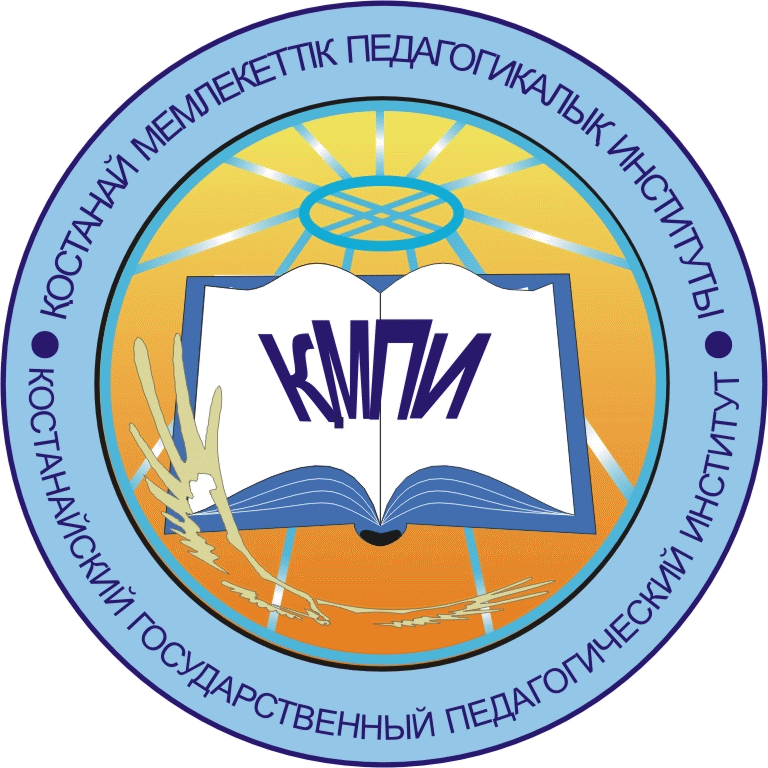 педагогикалық институтыАқпаратты-кітапхана орталығы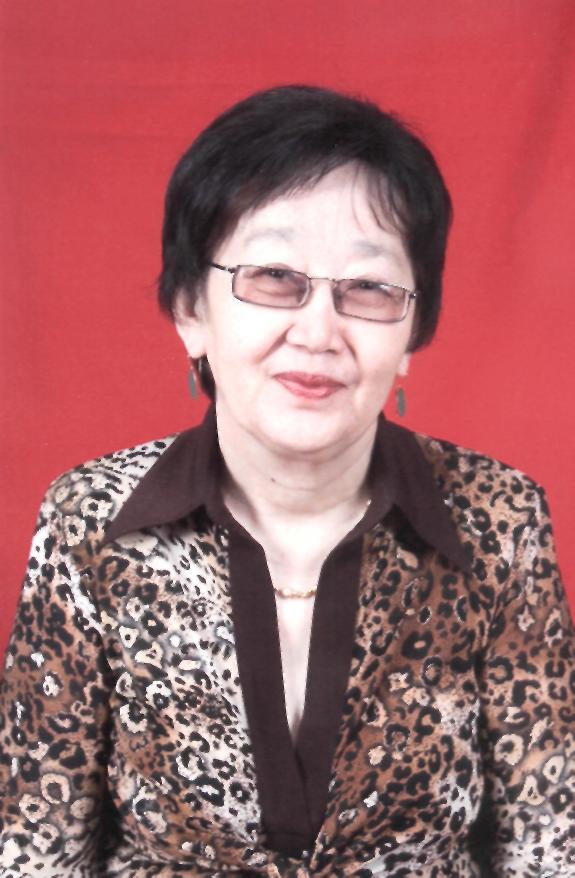 ӘБДІХАЛЫҚОВАҚалимаш АхатҚЫЗЫХимия ғылымдарының кандидаты, доцент, ҚМПИ профессорыБиобиблиографиялық көрсеткішҚостанай 2016Ә 14Әбдіхалықова Қалимаш Ахатқызы: биобиблиографиялық көрсеткіш / құраст. Т. С. Сусик, Н. Н. Альмухамбетова. – Қостанай: ҚМПИ, 2016. – 24 б. 